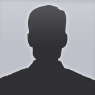 Ittmar Matos GuerreroJuan Sebastián Bach 247-253,
San Joaquín, Región Metropolitana, Chile+56 9 915 105 11ittmarmatos86@gmail.comcvonline.me/ejemplo13SOBRE MILoremipsumdolor sit amet, consectetur adipisicing elit, sed do eiusmod tempor incididunt ut labore et dolore magna aliqua. Ut enim ad minim veniam, quis nostrud exercitation ullamco laboris nisi ut aliquip ex ea commodo consequat.CAPACIDADESPROFESIONALESPERSONALESITTMAR
MATOS GUERREROPROGRAMADOR WEBEXPERIENCIA PROFESIONAL(2011 – actualidad)PROFESOR Y PROGRAMADOREIT SantiagoLorem ipsum dolor sit amet, consectetur adipisicing elit, sed do eiusmod tempor incididunt ut labore et dolore magna aliqua.(2005 – 2007)PROFESOR DE INFORMÁTICAUNIVERSIDAD DE CHILELorem ipsum dolor sit amet, consectetur adipisicing elit, sed do eiusmod tempor incididunt ut labore et dolore magna aliqua.FORMACIÓN ACADÉMICA(2004 – 2009)INGENIERIA INFORMÁTICA SUPERIORUNIVERSIDAD DE CHILELorem ipsum dolor sit amet, consectetur adipisicing elit, sed do eiusmod tempor incididunt ut labore et dolore magna aliqua.(2001 - 2003)BACHILLERATOCOLEGIO SALECIANO VALPARAÍSOLorem ipsum dolor sit amet, consectetur adipisicing elit, sed do eiusmod tempor incididunt ut labore et dolore magna aliqua.PREMIOS Y RECONOCIMIENTOSMejor profesor Universidad de Chile (Area Ciendias) 2010Ganador premios Web Viña del Mar 2006